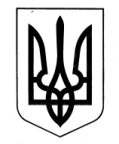 УКРАЇНАЗОЛОЧІВСЬКА СЕЛИЩНА РАДАВІДДІЛ  ОСВІТИ, МОЛОДІ ТА СПОРТУНАКАЗЗолочів17.12.2018										               № 163Про тимчасове призупинення роботи дошкільного підрозділу КП  «Малорогозянський ліцей»Згідно подання адміністрації  КП «Малорогозянський ліцей» № 01-26/87 від 14.12.2018 про дозвіл на тимчасове призупинення роботи дошкільного підрозділу у зв`язку з проведенням ремонтних робітНАКАЗУЮ:1. Призупинити роботу дошкільного підрозділу КП «Малорогозянський ліцей» з 26 грудня по 29 грудня 2018 року та з 02 січня по 04 січня 2019 року для проведення ремонтних робіт.2. Оплату працівників дошкільного підрозділу проводити згідно статті 113 КЗпП України у розмірі двох третин посадового окладу.3. Контроль за виконанням наказу залишаю за собою.Начальник відділу освіти,молоді та спорту                                                                            В.О. НаговіцинаКоротенко, 5-05-31З наказом ознайомлено:		директор КП «Малорогозянський ліцей»                                     Л.М. Задеря